У К Р А Ї Н АГОЛОВА ЧЕРНІВЕЦЬКОЇ ОБЛАСНОЇ РАДИ__________________________________________________________________________________________РОЗПОРЯДЖЕННЯ    2  грудня   2021 р.				                             № 369-нПро відзначення з нагоди  
Дня місцевого самоврядування Відповідно до Положення про Почесну грамоту Чернівецької обласної ради, затвердженого рішенням 2-ї сесії обласної ради VІІІ скликання від 31.03.2021 № 99-2/21, розглянувши клопотання Чернівецької територіальної організації  ГО «ВФСТ «Колос» від 29.11.2021 №189, нагородити Почесною грамотою обласної радиза високий професіоналізм, значний особистий внесок у розвиток фізичної культури і спорту територіальних громад, активну участь у обласних і Всеукраїнських спортивних змаганнях та з нагоди Дня місцевого самоврядування.Голова  обласної ради		                                                 Олексій БОЙКОСОЛОМКАВасиля ДмитровичаБанилівського сільського голову Вижницького району (капітана команди)ГРИЖИНКУІвана ГеоргійовичаПетровецького сільського голову Чернівецького районуЮЗВУЮрія МихайловичаНедобоївського сільського голову Дністровського районуПАУРАМиколу Ярославовичазаступника сільського голови з питань діяльності виконавчих органів Недобоївського сільської ради Дністровського районуНАЙДИШАІвана Васильовичастаросту Боянчуцького старостинського округу №7 Юрківецької сільської ради Чернівецького районуКУКУРЯКАМаріана  Іллічастаросту Строїнецького старостинського округу №5 Новоселицької міської ради Чернівецького районуБЕРЕЗОВСЬКОГО Володимира Володимировичастаросту Шепітського  старостинського округу  Селятинської сільської ради Вижницького  районуВІРСТУ
Василя Михайловичастаросту села Замостя Вашківецької міської ради Вижницького районуПИГИЧКАМиколу Георгійовичастаросту села Слобода-Банилів Вашківецької міської ради Вижницького району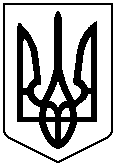 